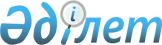 Об утверждении Правил проведения раздельных сходов местного сообщества и количественного состава представителей жителей сел для участия в сходе местного сообщества Амантогайского сельского округа Амангельдинского района Костанайской области
					
			Утративший силу
			
			
		
					Решение маслихата Амангельдинского района Костанайской области от 20 мая 2014 года № 242. Зарегистрировано Департаментом юстиции Костанайской области 30 июня 2014 года № 4888. Утратило силу решением маслихата Амангельдинского района Костанайской области от 2 августа 2023 года № 31
      Сноска. Утратило силу решением маслихата Амангельдинского района Костанайской области от 02.08.2023 № 31 (вводится в действие по истечении десяти календарных дней после дня его первого официального опубликования).
      В соответствии с пунктом 6 статьи 39-3 Закона Республики Казахстан от 23 января 2001 года "О местном государственном управлении и самоуправлении в Республике Казахстан", постановлением Правительства Республики Казахстан от 18 октября 2013 года №1106 "Об утверждении Типовых правил проведения раздельных сходов местного сообщества", Амангельдинский районный маслихат РЕШИЛ:
      1. Утвердить прилагаемые Правила проведения раздельных сходов местного сообщества Амантогайского сельского округа Амангельдинского района Костанайской области.
      2. Утвердить количественный состав представителей жителей сел Амантогайского сельского округа Амангельдинского района Костанайской области для участия в сходе местного сообщества согласно приложению к настоящему решению.
      3. Настоящее решение вводится в действие по истечении десяти календарных дней после дня его первого официального опубликования. Количественный состав представителей
жителей сел Амантогайского сельского округа
Амангельдинского района Костанайской области
для участия в сходе местного сообщества Правила проведения раздельных сходов
местного сообщества Амантогайского сельского
округа Амангельдинского района
Костанайской области
      1. Общие положения
      1. Настоящие правила проведения раздельных сходов местного сообщества разработаны в соответствии с пунктом 6 статьи 39-3 Закона Республики Казахстан от 23 января 2001 года "О местном государственном управлении и самоуправлении в Республике Казахстан", постановлением Правительства Республики Казахстан от 18 октября 2013 года №1106 "Об утверждении Типовых правил проведения раздельных сходов местного сообщества" и определяют порядок проведения раздельных сходов местного сообщества жителей сел Амантогайского сельского округа Амангельдинского района Костанайской области (далее – Амантогайский сельский округ).
      2. Раздельный сход местного сообщества жителей сел (далее - раздельный сход) на территории Амантогайского сельского округа созывается и проводится с целью избрания представителей для участия в сходе местного сообщества.
      2 Порядок проведения
      раздельных сходов
      3. Раздельный сход созывается акимом Амантогайского сельского округа (далее – аким сельского округа).
      Проведение раздельных сходов допускается при наличии положительного решения акима Амангельдинского района на проведение схода местного сообщества.
      4. О времени, месте созыва раздельных сходов и обсуждаемых вопросах население местного сообщества оповещается не позднее, чем за десять календарных дней до дня его проведения через средства массовой информации или иными способами.
      5. Проведение раздельного схода в пределах сел Амантогайского сельского округа организуется акимом сельского округа.
      6. Перед открытием раздельного схода проводится регистрация присутствующих жителей сел Амантогайского сельского округа, имеющих право в нем участвовать.
      7. Раздельный сход открывается акимом сельского округа или уполномоченным им лицом.
      Председателем раздельного схода являются аким сельского округа или уполномоченное им лицо.
      Для оформления протокола раздельного схода открытым голосованием избирается секретарь.
      8. Кандидатуры представителей жителей сел Амантогайского сельского округа для участия в сходе местного сообщества выдвигаются участниками раздельного схода в соответствии с количественным составом, утвержденным маслихатом Амангельдинского района.
      Количество представителей жителей сел Амантогайского сельского округа для участия в сходе местного сообщества определяется на основе принципа равного представительства.
      9. Голосование проводится открытым способом персонально по каждой кандидатуре. Избранными считаются кандидаты, набравшие наибольшие голоса участников раздельного схода.
      10. На раздельном сходе ведется протокол, который подписывается председателем и секретарем и передается в аппарат акима Амантогайского сельского округа.
					© 2012. РГП на ПХВ «Институт законодательства и правовой информации Республики Казахстан» Министерства юстиции Республики Казахстан
				
Председатель
очередной сессии
Ташимов А.
Секретарь
районного маслихата
Саматов А.
СОГЛАСОВАНО:
Аким Амантогайского сельского
округа Амангельдинского района
Костанайской области
____________________ Илиясов Ж.Приложение
к решению маслихата
от 20 мая 2014 года № 242 
№
Наименование населенного пункта
Количество представителей жителей сел Амантогайского сельского округа Амангельдинского района Костанайской области
1
Село Амантогай Амантогайского сельского округа Амангельдинского района Костанайской области
20
2
Село Жалдама Амантогайского сельского округа Амангельдинского района Костанайской области
12
3
Село Шакпак Амантогайского сельского округа Амангельдинского района
Костанайской области
4
4
Село Каракудук Амантогайского сельского округа Амангельдинского района Костанайской области
4Утвержден
решением маслихата
от 20 мая 2014 года № 242 